Mingjie LeiTenorPlans of young Chinese tenor Mingjie Lei include Belfiore in a new production of Rossini’s Il Viaggio a Reims at Deutsche Oper Berlin as well as Tamino in Die Zauberflöte in Amsterdam.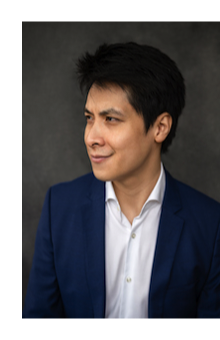 At the Salzburg Festival 2023 he sings both Haydn’s Creation and Mozart Mass in c-minor.Highlights of recent seasons include Ernesto in Don Pasquale and Don Narciso in Rossini's Il Turco in Italia in Hamburg, Saeb in Offenbach’s Barkouff in Zurich, Haydn’s Missa in tempori belli conducted by Lorenzo Viotti in a fully staged production in Amsterdam and oin concert at the Salzburg Festival, Fenton in Falstaff at the Deutsche Oper Berlin, Ernesto in new production of Don Pasquale conducted by Enrique Mazzola and directed by Christof Loy at the Zurich Opernhaus, or Ferrando in Così fan tutte on tour with musicAeterna and Teodor Currentzis performing in St. Petersburg, Vienna, Bremen and at the Lucerne Festival, where he also participated in a concert with Cecilia Bartoli.Since the beginning of the 2018/19 season he belongs to the ensemble of Staatsoper Stuttgart, where repertoire includes Falstaff, Don Pasquale. Der Prinz von Homburg, Iphigénie en Tauride, Ariadne auf Naxos and Così fan tutte. With State Opera Stuttgart he guested in Cologne with Ariadne auf Naxos.2018 he appeared as Fenton in Falstaff at Opera Colorado and Egeo in Medea in Corinto at New York’s Teatro Nuovo.In summer 2017 he guested at Salzburg Festival in the part of Jeppo Liverotto in concert performances of Donizetti’s Lucrezia Borgia conducted by Marco Armiliato.As a concert singer he performed, among others, Haydn’s Schöpfung, Bach’s Weihnachts-oratorium and Matthäus-Passion, Stravinsky’s Pulcinella or Händel’s Messias (at Carnegie Hall) and Semele in New York, San Francisco, Philadelphia or Chicago. Lately he sang Beethoven’s 9th symphony in St. Pölten, Bach’s Si minor mass in Erl and he participated in extended concert tours under Jordi Savall performing Beethoven 9th symphony and Mozart’s Requiem.Mingjie Lei has already worked with conductors such as Sir Andrew Davis, Enrique Mazzola, Ari Pelto, Jacques Lacombe, Cornelius Meister and Mark Shapiro. Mingjie Lei is the winner of the Song Prize and the only tenor finalist of the general competition Cardiff singer of the World 2019 and is an award winner of international voice competitions as of the ARD in Munich an of the competition Neue Stimmen in Gütersloh. When attending the Mozart Residency of Festival Aix-en-Provence, he received the Prix des amis for the best Mozart performance. Mingjie Lei studied at the Central Conservatory in Beijing, at the Manhattan School of Music in New York and at the Curtis Institute in Philadelphia. He took part in the Merola Program of San Francisco Opera and was a member of the Ryan Opera Centre at Lyric Opera of Chicago.In summer 2016 he participated in the Young Singers Program of Salzburg festival, where he featured in Purcell’s The Fairy Queen and in concerts with Salzburg Camerata and the Mozarteum orchestra.07/2023